     ΕΛΛΗΝΙΚΗ ΔΗΜΟΚΡΑΤΙΑ 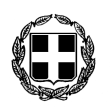       ΝΟΜΟΣ ΔΩΔΕΚΑΝΗΣΟΥ                                                                                ΔΗΜΟΣ ΚΩΑπόσπασμα από το 8ο πρακτικό της από 06-05-2014   συνεδρίασηςτης Οικονομικής Επιτροπής του Δήμου Κω.ΠΕΡΙΛΗΨΗ «Κατακύρωση διαγωνισμού για ανάθεση της υπηρεσίας με τίτλο: Ολοκληρωμένο Σύστημα Αντιμετώπισης Κουνουποειδών και Χειρονόμων Υδροβιοτόπων Αλυκής, Λάμπης, Ψαλιδίου για το 2014»         Σήμερα στις  6 Μαΐου 2014, ημέρα Τρίτη & ώρα 13:00, η Οικονομική Επιτροπή του Δήμου Κω, συνήλθε σε δημόσια συνεδρίαση στο Δημοτικό Κατάστημα, ύστερα από την υπ’ αριθ. πρωτ.  15241/02-05-2014 πρόσκληση, που εκδόθηκε από τον Πρόεδρο, και γνωστοποιήθηκε  στα μέλη της, αυθημερόν,  σύμφωνα με τις διατάξεις των άρθρων 72, 74 και 75 του Ν. 3852/2010 (ΦΕΚ 87 / Α΄ /07-06-2010) – «Νέα Αρχιτεκτονική της  Αυτοδιοίκησης και της Αποκεντρωμένης Διοίκησης – Πρόγραμμα Καλλικράτης» .   	Πριν από την έναρξη της συνεδρίασης αυτής, ο Πρόεδρος διαπίστωσε ότι στο σύνολο των   μελών ήσαν :             Στην συνεδρίαση παρευρέθηκε η υπάλληλος του Δήμου Κω, Γεωργαντή Στυλιανή,  για την ορθή τήρηση των πρακτικών, όπως προβλέπεται από τις διατάξεις του άρθρου 75 του Ν.3852/2010.           Ο Πρόεδρος,  ύστερα από την διαπίστωση απαρτίας, κήρυξε την έναρξη της  συνεδρίασης και έθεσε στα μέλη το τέταρτο (4ο) εκτός ημερήσιας διάταξης θέμα, από τα τέσσερα (4) που προτάθηκαν, περί «Κατακύρωσης διαγωνισμού για ανάθεση της υπηρεσίας με τίτλο: Ολοκληρωμένο Σύστημα Αντιμετώπισης Κουνουποειδών και Χειρονόμων Υδροβιοτόπων Αλυκής, Λάμπης, Ψαλιδίου για το 2014» και ζήτησε τη σύμφωνη γνώμη τους προκειμένου αυτό να συζητηθεί πριν την συζήτηση των θεμάτων της ημερήσιας διάταξης,  δικαιολογώντας τον έκτακτο χαρακτήρα του θέματος ως εξής:  ο διαγωνισμός διενεργήθηκε την προηγούμενη, της συνεδρίασης της Ο.Ε., ημέρα και ως εκ τούτου δεν ήταν δυνατόν να συμπεριληφθεί στην ημερήσια διάταξη και λόγω ότι το πρόβλημα των κουνουπιών είναι έντονο στις προαναφερόμενες περιοχές, ειδικότερα τώρα που ο  αριθμός των τουριστών είναι μεγάλος, πρέπει να ληφθεί άμεσα απόφαση κατακύρωσης για να ξεκινήσουν οι προβλεπόμενες εργασίες.          Ακολούθησε διαλογική συζήτηση και τελικά τα μέλη συμφώνησαν ομόφωνα το θέμα να συζητηθεί πριν τη συζήτηση των θεμάτων της ημερήσιας διάταξης.   ΘΕΜΑ 4ο –Εκτός Ημερήσιας Διάταξης ΑΡ. ΑΠΟΦ. : 136       Ο  Πρόεδρος  εισηγούμενος το 4ο , εκτός ημερήσιας διάταξης, θέμα  εξέθεσε ότι:Με την αριθμ. 115/2014 απόφαση της Οικονομικής Επιτροπής εγκρίθηκε η μελέτη και οι όροι του πρόχειρου διαγωνισμού για ανάθεση της υπηρεσίας με τίτλο:  Ολοκληρωμένο Σύστημα Αντιμετώπισης Κουνουποειδών και Χειρονόμων Υδροβιοτόπων Αλυκής, Λάμπης, Ψαλιδίου για το 2014.Την 22/04/2014 εκδόθηκε η διακήρυξη Δημάρχου η οποία έλαβε Α.Π. 13639.Την 03/05/2014, ημέρα Σάββατο-δύο (2) ημέρες πριν την διενέργεια του διαγωνισμού απεστάλη στο Δήμο, με fax, ένσταση των εταιρειών «ΣΥΜΠΑΝ, ΟΙΝΟΗ, ΓΕΩΕΦΑΡΜΟΓΕΣ ΔΩΔΕΚΑΝΗΣΟΥ, ΥΔΡΟΠΟΝΙΚΗ ΔΩΔΕΚΑΝΗΣΟΥ, ΠΑΠΑΔΟΠΟΥΛΟΣ ΙΩAΝΝΗΣ, GENERAL CONTROL» κατά της διακήρυξης του πρόχειρου διαγωνισμού. Η ένσταση πρωτοκολλήθηκε την Δευτέρα 05-05-2014, ημέρα διενέργειάς του και έλαβε Α.Π. 15259/05-05-2014.  Η προαναφερόμενη ένσταση, μετά και από εισήγηση της αρμόδιας επιτροπής, απορρίφθηκε από την Οικονομική Επιτροπή με την αριθμ. 135/06-05-2014 απόφασή της.Με το Α.Π. 15416/05-06-2014 πρακτικό,  η Επιτροπή   προέβη στην διενέργεια του διαγωνισμού και στην αξιολόγηση της μοναδικής προσφοράς  που κατατέθηκε, ήτοι της Κοινοπραξίας  «ΚΟΥΤΖΑΣ ΑΛΕΞΑΝΔΡΟΣ-ΣΤ. ΧΑΤΖΗΔΑΥΙΔ & ΣΙΑ Ε.Ε.». Μετά από έλεγχο των δικαιολογητικών συμμετοχής της και την βαθμολόγηση των τεχνικών της στοιχείων (αφού κριτήριο κατακύρωσης ήταν η συμφερότερη προσφορά) έγινε αποδεκτή. Μετά και την αποσφράγιση της οικονομικής προσφοράς, η οποία ήταν 58.000,00 € (συμπεριλαμβανομένου του ΦΠΑ) και την εφαρμογή του προβλεπόμενου, από την διακήρυξη τύπου, προτείνει την κατακύρωση του διαγωνισμού σε αυτήν.       Κατόπιν  των ανωτέρω ο Πρόεδρος πρότεινε την αποδοχή του πρακτικού της Ε.Δ. και την κατακύρωση του πρόχειρου  διαγωνισμού για  ανάθεση της εργασίας με τίτλο: «Ολοκληρωμένο Σύστημα Αντιμετώπισης Κουνουποειδών και Χειρονόμων Υδροβιοτόπων Αλυκής, Λάμπης, Ψαλιδίου για το 2014» στην  Κοινοπραξία  «ΚΟΥΤΖΑΣ ΑΛΕΞΑΝΔΡΟΣ-ΣΤ. ΧΑΤΖΗΔΑΥΙΔ & ΣΙΑ Ε.Ε.»         Στη συνέχεια ζήτησε από τα μέλη να αποφασίσουν σχετικά.        Ακολούθησε διαλογική συζήτηση κατά της διάρκεια της οποίας διατυπώθηκαν διάφορες απόψεις επί του θέματος.             Στη συνέχεια  ο Πρόεδρος κάλεσε τα μέλη να ψηφίσουν.  Υπέρ της πρότασης ψήφισαν ο Πρόεδρος κ. Γιωργαράς Αντώνιος και τέσσερα (4) μέλη: 1) Ρούφα Ιωάννα,  2) Μαρκόγλου Σταμάτιος, 3) Διακογιώργης Ελευθέριος, 4) Μήτρου Εμμανουήλ.    Η Οικονομική  Επιτροπή μετά από διαλογική συζήτηση, ανταλλαγή θέσεων και απόψεων, αφού έλαβε υπόψη της :           Την εισήγηση του Προέδρου   Τις διατάξεις των άρθρων 72 και 75 του Ν. 3852/2010Τις διατάξεις του  Π.Δ. 28/80Την αριθμ. 115/2014 απόφαση της Οικονομικής Επιτροπής περί έγκρισης των όρων του διαγωνισμούΤην Α.Π. 13639/22-04-2014 διακήρυξη διαγωνισμούΤην αριθμ. Α.Π. 15259/05-05-2014 ένσταση των εταιρειών «ΣΥΜΠΑΝ, ΟΙΝΟΗ, ΓΕΩΕΦΑΡΜΟΓΕΣ ΔΩΔΕΚΑΝΗΣΟΥ, ΥΔΡΟΠΟΝΙΚΗ ΔΩΔΕΚΑΝΗΣΟΥ, ΠΑΠΑΔΟΠΟΥΛΟΣ ΙΩAΝΝΗΣ, GENERAL CONTROL».  Την αριθμ. 135/06-05-2014 απόφαση της Ο.Ε. περί απόρριψης της ένστασηςΤο Α.Π. 15416/05-05-2014 πρακτικό διαγωνισμού Την προσφορά που κατατέθηκεΤην συζήτηση που προηγήθηκε και τις απόψεις που διατυπώθηκανΑΠΟΦΑΣΙΖΕΙ   ΟΜΟΦΩΝΑΑ. Εγκρίνει το Α.Π. 15416/05-05-2014 Πρακτικό Διαγωνισμού για ανάθεση της εργασίας με τίτλο  «Ολοκληρωμένο Σύστημα Αντιμετώπισης Κουνουποειδών και Χειρονόμων Υδροβιοτόπων Αλυκής, Λάμπης, Ψαλιδίου για το 2014»Β. Κατακυρώνει τον διενεργηθέντα πρόχειρο διαγωνισμό στην  κοινοπραξία «ΚΟΥΤΖΑΣ ΑΛΕΞΑΝΔΡΟΣ-ΣΤ. ΧΑΤΖΗΔΑΥΙΔ & ΣΙΑ Ε.Ε.», με συνολική τιμή  58.000,00 € (συμπεριλαμβανομένου του ΦΠΑ 16%).Γ. Διαθέτει πίστωση ποσού  58.000,00 €, η οποία θα βαρύνει τον  Κ.Α. 35.6116.07 του προϋπολογισμού του Δήμου οικ. έτους 2014. ………………………………………………………………………………………………………..Αφού συντάχθηκε και αναγνώσθηκε το πρακτικό αυτό, υπογράφεται ως κατωτέρω.      ΠΑΡΟΝΤΕΣΑΠΟΝΤΕΣ Γιωργαράς ΑντώνιοςΡούφα ΙωάνναΜαρκόγλου ΣταμάτιοςΔιακογιώργης Ελευθέριος Μήτρου ΕμμανουήλΜπαραχάνος ΑθανάσιοςΠαπαχρήστου-Ψύρη ΕυτέρπηΜουζουράκης Θεόφιλος Σιφάκης Ηλίαςοι οποίοι κλήθηκαν νόμιμα και δικαιολογημένα  δεν προσήλθαν                                                                                 Ο ΠΡΟΕΔΡΟΣΓιωργαράς Αντώνιος            ΤΑ ΜΕΛΗ: Ρούφα ΙωάνναΜαρκόγλου ΣταμάτιοςΔιακογιώργης Σταμάτιος Μήτρου Εμμανουήλ